Всего допущено _____________________________________________        Врач _____________________________________________Тренерский состав:Я, нижеподписавшийся ________________________________ подтверждаю, что все лица, включенные в заявку, соответствуют всем данным и имеют право участвовать в соревнованиях.                                             руководитель спортивной организации                                                                       Дата _______________                                      Подпись  _______________                                                                                                                                                    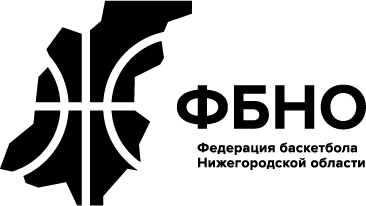 ЗАЯВКАна участие в Чемпионате Нижегородской области по баскетболусреди ветеранских  ____________________ команд, дивизиона  ___________________                                                                              мужских/женских                                                                                                             35+/40+/55+                                                     сезона 2023/24гг. от _______________________________,       __________________________                                                                                                                     название команды                                                                                город/районЗАЯВКАна участие в Чемпионате Нижегородской области по баскетболусреди ветеранских  ____________________ команд, дивизиона  ___________________                                                                              мужских/женских                                                                                                             35+/40+/55+                                                     сезона 2023/24гг. от _______________________________,       __________________________                                                                                                                     название команды                                                                                город/районЗАЯВКАна участие в Чемпионате Нижегородской области по баскетболусреди ветеранских  ____________________ команд, дивизиона  ___________________                                                                              мужских/женских                                                                                                             35+/40+/55+                                                     сезона 2023/24гг. от _______________________________,       __________________________                                                                                                                     название команды                                                                                город/районЗАЯВКАна участие в Чемпионате Нижегородской области по баскетболусреди ветеранских  ____________________ команд, дивизиона  ___________________                                                                              мужских/женских                                                                                                             35+/40+/55+                                                     сезона 2023/24гг. от _______________________________,       __________________________                                                                                                                     название команды                                                                                город/районЗАЯВКАна участие в Чемпионате Нижегородской области по баскетболусреди ветеранских  ____________________ команд, дивизиона  ___________________                                                                              мужских/женских                                                                                                             35+/40+/55+                                                     сезона 2023/24гг. от _______________________________,       __________________________                                                                                                                     название команды                                                                                город/районЗАЯВКАна участие в Чемпионате Нижегородской области по баскетболусреди ветеранских  ____________________ команд, дивизиона  ___________________                                                                              мужских/женских                                                                                                             35+/40+/55+                                                     сезона 2023/24гг. от _______________________________,       __________________________                                                                                                                     название команды                                                                                город/районЗАЯВКАна участие в Чемпионате Нижегородской области по баскетболусреди ветеранских  ____________________ команд, дивизиона  ___________________                                                                              мужских/женских                                                                                                             35+/40+/55+                                                     сезона 2023/24гг. от _______________________________,       __________________________                                                                                                                     название команды                                                                                город/районЗАЯВКАна участие в Чемпионате Нижегородской области по баскетболусреди ветеранских  ____________________ команд, дивизиона  ___________________                                                                              мужских/женских                                                                                                             35+/40+/55+                                                     сезона 2023/24гг. от _______________________________,       __________________________                                                                                                                     название команды                                                                                город/районЗАЯВКАна участие в Чемпионате Нижегородской области по баскетболусреди ветеранских  ____________________ команд, дивизиона  ___________________                                                                              мужских/женских                                                                                                             35+/40+/55+                                                     сезона 2023/24гг. от _______________________________,       __________________________                                                                                                                     название команды                                                                                город/район№ФИОФИОДата рожденияДомашний адресEmail АмплуаРазрядПодписьДопуск врачаПодпись врачаПодпись врачаФ.И.О.Дата рожденияКонтактный телефон Главный тренерТренерТренерТренер